家庭托儿所金字塔模型实践培养和积极回应关系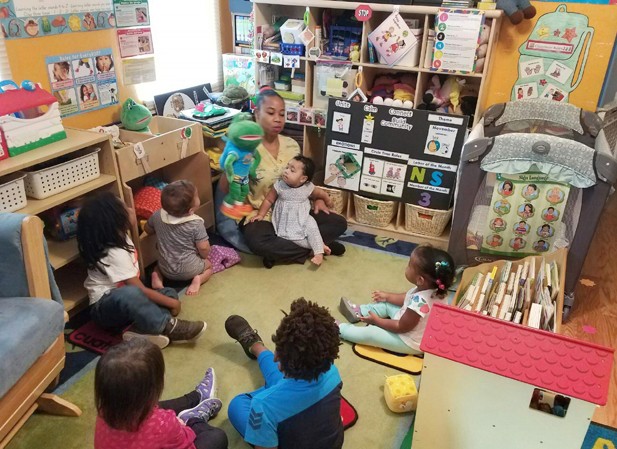 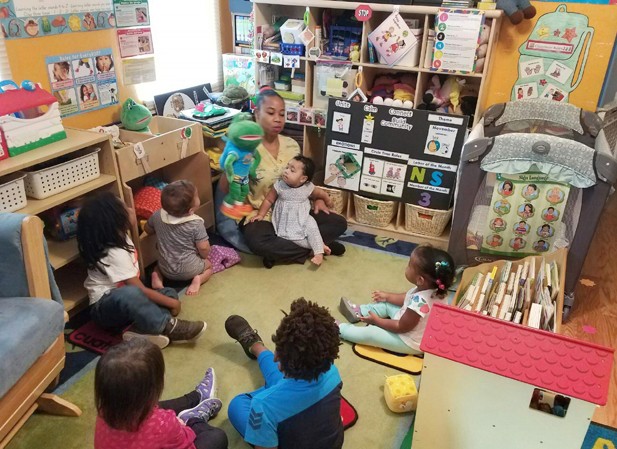 D 在孩子和家人前来（接送）时热情问候，并根据孩子和家人的偏好正确地说出每个人的名字。D 打造让孩子和家人感觉被尊重、受欢迎且安全的地方。D 与孩子平视进行交流D 使用平静、积极和支持性的语气。D 在日常作息和活动中与孩子进行口头互动。D 对于婴幼儿，模仿和详述儿童的发声或模仿动作。D 建议提出问题和意见，对孩子的交流做出回应，从而进行有来有往的交流。D 与孩子一同玩耍，支持并增进他们与其他孩子的互动。D 寻找时间与每个孩子进行一对一的沟通和玩耍。D 了解每个孩子感兴趣的领域，并让孩子参与与这些兴趣相关的对话。D 评价婴幼儿的行为、活动、兴趣和互动情况。D 当孩子的家庭语言与提供者的语言不同时，用孩子的家庭语言表达一些重要的词。D 询问家人对他们而言重要的习俗、仪式和传统，以及他们是否对儿童护理有要求。D 建议家人分享孩子日常作息或环境的任何变化。D 当孩子做出适当行为时，给予他们积极的关注。D 使用积极的描述性反馈来评价孩子的技能、行为和活动。D 坚持在一天结束时与家人就孩子的情况进行积极交流（即分享优势和庆祝活动）。注释、想法或看法： 	高质量的支持性环境设计实际环境D 明确界定日常作息和学习中心的区域。D 安排有利于多个年龄段儿童互动的环境。D 对于 12 个月以下的婴儿，打造开放且安全的场所进行俯卧训练。D 在每个学习中心提供符合所有孩子发展阶段的材料。D 在决定学习中心内容设置时，考虑孩子的兴趣和建议，以及家庭和文化因素。时间表和日常作息D 制定时间表和日常作息，为不同年龄段的孩子提供不同的活动（例如午睡时间、午餐时间）。D 邀请家人分享他们在家的日常作息和时间表，特别是与婴幼儿进食和午睡相关的日常作息和时间表。D 设计时间表和日常作息，包括平衡提供者导向型活动和儿童导向型活动，并在儿童导向型活动上安排更多的时间。D 为年龄较大的幼儿和学龄前儿童提供视觉时间表，张贴在孩子们可以看到并互动的地方。D 用各种材料教授孩子时间表和日常作息内容，以满足特定年龄段孩子的需求。例如，对婴幼儿而言，说明即将发生的日常作息事项（例如吃零食的时间），并展示与该日常作息相关的物体（例如零食碗、围嘴)。D 始终坚持且灵活执行时间表和日常作息。D 当需要对时间表和日常作息做出变更时，要向孩子进行说明。D 邀请家人分享他们在家中的日常作息和时间表的相关信息，以及他们的家庭预期和规则。预期和规则D 确定针对成年人和孩子的 2-5 项行为预期（例如“我们很善良”、“我们很安全”）。D 用视觉资料将预期张贴出来，并与家人分享。D 全天参考预期。D 对于需要规则的活动或环境，确定一些与预期相关的明确规则（二到五条），并教授给孩子（例如“步行”）。D 将规则张贴在孩子们可以查看的地方（每项规则均有一份视觉资料），以便孩子们可以在整个活动中看到它们。D 对于年龄较大的幼儿和学龄前儿童，使用各种策略和支架式概念框架来教授规则，以解决不同年龄段孩子的问题。D 当孩子实现预期或遵循规则时，对孩子使用积极的描述性反馈。提供清晰有效的指示D 告诉孩子们什么该做，而不是什么不该做，从而明确指示。D 靠近孩子时，平静地说明指示。D 在为需要更多支持的孩子提供指示时，使用附加策略（例如做示范、视觉资料、物体线索）。过渡D 根据孩子的发展需求，使用各种策略传授过渡步骤。D 在过渡之前为整个群体提供警告。D 使用各种过渡策略来帮助所有孩子进行过渡。D 当所有孩子过渡得当时，给予他们积极的描述性反馈。促进参与D 提供考虑儿童文化、兴趣、发育水平和年龄范围的活动。D 确定在所有活动中与孩子的发展情况相匹配的文化回应和肯定性技能和教学策略。D 为所有孩子提供参与活动的机会。D 观察孩子的参与情况，当孩子对活动失去兴趣时对活动进行修改。D 进行调整和修改，以确保所有孩子都能以有意义的方式参与所有活动。D 当孩子参与活动时，给予孩子积极的描述性反馈。D 在活动中提供选择，以促进和维持参与度。注释、想法或看法： 	有针对性的社交情感技能设计实际环境D 在经过策划的活动和游戏中教授交友技能（例如分享、轮流做事、合作）。D 在所有年龄段的儿童中以符合其发展情况的形式促进积极的同伴互动。D 鼓励同龄人或同伴（例如在过渡时牵手、为同伴打扫卫生）。D 选择、安排和使用促进同龄人间的互动（兴趣浓厚、新颖、具有文化意义）的适龄活动。D 在与同龄人互动的过程中待在附近，以提供安全性、舒适度、鼓励和指导。D 提供积极的描述性反馈以促进和维持社交互动。情绪素养D 提供机会，让孩子学习使用视觉资料和书籍来识别、标记和管理情绪。D 当生气、兴奋或不安时，教孩子符合发展情况的策略，使其平静下来。D 通过肯定孩子的表达来积极回应他们的情绪表达（例如我看你很想出去。“你要等一会才能玩粉红色的球，这会令你有些失望。”）。D 表达理解来确认孩子的感受（“我想你很难过，因为你爸爸要离开你去工作了。”），并帮助孩子管理强烈的感受（“在你想要玩耍之前，想坐在我的腿上吗？”、“如果在你想要玩耍之前想要待在舒适的角落里，也可以。”），从而表示同情并接受孩子的感受。 D 示范如何命名情绪（例如提供者表示，“我打不开这个油漆罐，我感到很沮丧”）。D 帮助孩子识别自己情绪更加强烈的线索。D 当孩子感到愤怒或难过时，引导他们使用平复情绪策略。D 当示范和教导情绪时，要考虑文化规范。D 当孩子以适当方式表达自己的情绪时，给予其积极的描述性评价。解决问题D 根据每个孩子的需求创造符合发展情况的机会来练习解决问题。D 给孩子时间解决问题。D 教孩子命名和使用各种解决方案。D 利用实际生活情境来练习解决问题，包括定义问题和标记情绪。D 支持孩子在同伴之间发生冲突时使用问题解决流程。D 为使用问题解决技能的孩子提供积极的描述性反馈。应对挑战性行为D 使用平静、支持性和符合发展情况的策略来应对挑战性行为。D 立即对处于困境中的婴幼儿做出回应，并使用支持性策略来对他们进行安抚或帮助他们平静下来。D 确认孩子的情绪，然后支持孩子采用更合适的社交行为（例如，告诉孩子可以做什么来满足自己的需求）。D 重新引导那些做出挑战性行为的孩子，让他们做出更合适的行为或技能（例如“你从 Kara 那里抢积木是因为你也想玩。试着问 Kara 能不能给你一些积木。”）。D 支持孩子命名自己的情绪。D 支持孩子使用平复情绪策略。D 支持孩子使用策略来生成解决挑战性行为的解决方案。D 与孩子保持沟通，在孩子开始做出适当行为后给予积极的关注。注释、想法或看法： 	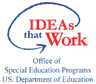 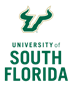 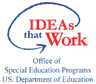 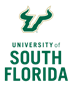 个性化干预措施个性化干预措施D 关注家庭和文化价值观，进行个性化教学和干预。D 制定并实施行为支持计划制定流程。D 与家庭成员合作，确定应对社交情感学习和持续挑战行为的策略。D 确定支持服务，与家庭合作制定计划，以解决持续的挑战性行为，或在需要时为孩子提供额外的服务。D 与团队和家庭合作，为孩子提供全面、一致且符合家庭价值观的服务和支持。D 使用数据来监控行为计划的有效性。注释、想法或看法： 	